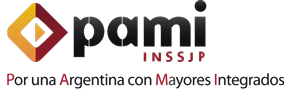 NOMBRE Y APELLIDO:   ……………………………………………MATRICULA:   ………………………………………………………. MES LIQUIDADO:   ……………………………………….FIRMA Y SELLO DEL PROFESIONALApellido y nombre del afiliadoCantidad de BonosImporteTOTAL